    Αξιότιμοι κ. Υπουργοί ,   Η χώρα μας, όπως και ολόκληρος ο κόσμος,  ζει μια πρωτόγνωρη υγειονομική και κατά επέκταση οικονομική κρίση.   Στην Ευρώπη οι κυβερνήσεις προχώρησαν σε μια σειρά μέτρων στήριξης των επαγγελμάτων εκείνων που πλήττονται άμεσα και δραματικά από τα συνεχή lockdown, προκειμένου να αποφευχθεί και μια γενικευμένη οικονομική κατάρρευση της κοινωνίας .     Σήμερα, φτάνοντας στο δεύτερο και σοβαρότερο κύμα πανδημίας, όπου και το υγειονομικό μας σύστημα ήδη δοκιμάζεται σοβαρά, η Κυβέρνηση προχώρησε,  μεταξύ των άλλων, και στο ολοκληρωτικό κλείσιμο των δικαστηρίων σε συγκεκριμένες Περιφερειακές Ενότητες, ειδικά δε στις Περιφερειακές Ενότητες Θεσσαλονίκης και Σερρών υπάρχει πλήρες, καθολικό και γενικευμένο lockdown.     Όπως αντιλαμβάνεστε , οι συντάκτες των εκδοθεισών  κάθε φορά  ΚΥΑ για τα μέτρα πρόληψης της πανδημίας, αναφέρονται πρωταρχικά στα Δικαστήρια ως χώρων που πρέπει άμεσα είτε να κλείσουν είτε να περιοριστεί η λειτουργία τους.      Οι συνάδελφοί μας δικαίως αναρωτιούνται, μετά από ένα χαμένο εξάμηνο από το Μάρτιο 2020, αν όντως υπάρχει κάποιο σχέδιο στήριξης για  τους επιστήμονες και ειδικά εμάς τους δικηγόρους της Θεσσαλονίκης και των Σερρών, που η λειτουργία των δικαστηρίων τέθηκε σε αναστολή από 30 Οκτωβρίου 2020 και στη συνέχεια οι περιφερειακές μας ενότητες τέθηκαν σε ολοκληρωτική απαγόρευση κυκλοφορίας από 3 Νοεμβρίου 2020.    Ο δικηγόρος προκαταβάλλει τους φόρους του, καταβάλει ταυτόχρονα  με κάθε γραμμάτιο που εκδίδεται για την παράστασή μας στα Δικαστήρια  την παρακράτηση 15%  και φυσικά κάθε τρίμηνο καταβάλει τον αναλογούντα Φόρο Προστιθέμενης Αξίας (ΦΠΑ) επί των εισοδημάτων του.   Διαφαίνεται, λοιπόν, ότι το δικηγορικό σώμα αποτελεί ένα από τους πυλώνες στήριξης της οικονομίας, και ιδιαίτερα της δημόσιας, ανά τα χρόνια έστω και μέσα από δημοσιονομικά μέτρα, πολλές φορές δυσβάσταχτα.      Ο κλάδος μας, μέσω των Συλλόγων του, στήριξε και στηρίζει την κοινωνία και το υγειονομικό μας σύστημα με δεκάδες δωρεές κρίσιμων και αναγκαίων μηχανημάτων και υλικών αυτές τις δύσκολες ώρες.  Ο κλάδος μας με τις παρεμβάσεις του χρόνια τώρα, υποστηρίζει τις διαδικασίες και την εύρυθμη λειτουργία Δικαστηρίων της Χώρας και συντείνει στην ψηφιοποίηση, τον εκσυγχρονισμό και τη βελτίωση των υπηρεσιών τους.   Με αυτά τα δεδομένα ευλόγως αιτούμαστε, έστω και την ύστατη αυτή ώρα, από την Κυβέρνηση την άμεση και δυναμική μας στήριξη με τα παρακάτω μέτρα : Ειδική μέριμνα για καταβολή αποζημίωσης ειδικού σκοπού δύο  (2) μηνών για τους μήνες Νοέμβριο - Δεκέμβριο 2020 για τους δικηγόρους, μέλη δικηγορικών εταιριών και ασκούμενους δικηγόρους ΘΕΣΣΑΛΟΝΙΚΗΣ και ΣΕΡΡΩΝ.Αναστολή καταβολής φορολογικών υποχρεώσεων για τους δικηγόρους ΘΕΣΣΑΛΟΝΙΚΗΣ και  ΣΕΡΡΩΝ και δυνατότητα ρύθμισής τους μετά τη λήξη των μέτρων σε 12 δόσεις τουλάχιστον για τους μήνες Νοέμβριο - Δεκέμβριο 2020. Άρση υποχρέωσης καταβολής ασφαλιστικών εισφορών για τους δικηγόρους ΘΕΣΣΑΛΟΝΙΚΗΣ και ΣΕΡΡΩΝ τουλάχιστον για τους μήνες Νοέμβριο - Δεκέμβριο 2020.Ένταξη των δικηγόρων ΘΕΣΣΑΛΟΝΙΚΗΣ και ΣΕΡΡΩΝ στους κωδικούς αριθμών δραστηριότητας (ΚΑΔ) που δικαιούνται μείωση ενοικίου κατά ποσοστό 40% τόσο στην επαγγελματική τους έδρα όσο και στην οικιακή τους στέγη.   Τέλος, σας επισημαίνουμε την επιτακτική ανάγκη άμεσης θέσπισης των ανωτέρω μέτρων, καθόσον σε πολλές περιπτώσεις η εφαρμογή των μέτρων αυτών, αποτελεί στήριγμα στην καθημερινότητα των Δικηγόρων και μέσο ελάφρυνσης της δύσκολης οικονομικής τους κατάστασης.  Αναμένουμε την όσο το δυνατό άμεση ανταπόκρισή σας, στα παραπάνω αιτήματά μας.                                                     Μετά τιμής, Ο Πρόεδρος του Δικηγορικού Συλλόγου      Ο Πρόεδρος του Δικηγορικού Συλλόγου                    Θεσσαλονίκης                                                     ΣερρώνΕυστάθιος Β. Κουτσοχήνας                                Παναγιώτης  Γ. ΚαρύπογλουΥΠΟΥΡΓΕΙΟ ΔΙΚΑΙΟΣΥΝΗΣ ΔΙΑΦΑΝΕΙΑΣ ΚΑΙ ΑΝΘΡΩΠΙΝΩΝ ΔΙΚΑΙΩΜΑΤΩΝ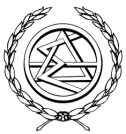 ΔΙΚΗΓΟΡΙΚΟΣ ΣΥΛΛΟΓΟΣ ΘΕΣΣΑΛΟΝΙΚΗΣ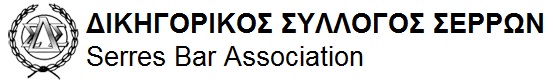 Ταχ. Διεύθυνση : ΔIKAΣTIKO MEΓAPO 		     (26ης Oκτωβρίου 5, 4ος όροφος)Ταχ. Διεύθυνση : Δικαστικού Μεγάρου Σερρών                                                  - Μεραρχίας 53Ταχ. Κώδικας : 546 26Ταχ. Κώδικας : 621025Πληροφορίες : Πληροφορίες : Τηλέφωνο : 2310 543451Τηλέφωνο : 23210 51659Ημερομηνία : 04.11.2020Προς κ.κ. Υπουργό Δικαιοσύνης κ. Κωνσταντίνο Τσιάρα           Μεσογείων 96 ΤΚ11527              Υπουργό Οικονομικών κ. Χρήστο Σταϊκούρα          Νίκης 5 – 7 ΤΚ 10563          Υπουργό Εργασίας και Κοινωνικών Υποθέσεων κ.                                   Ιωάννη Βρούτση          Σταδίου 29 ΤΚ 10559